Project: Famous Inventors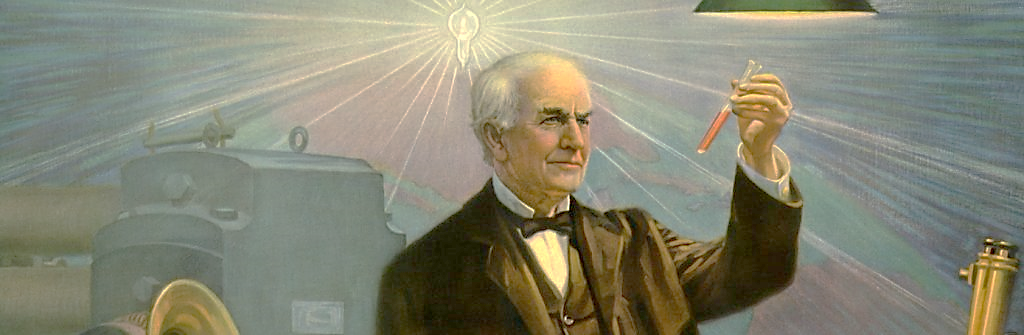 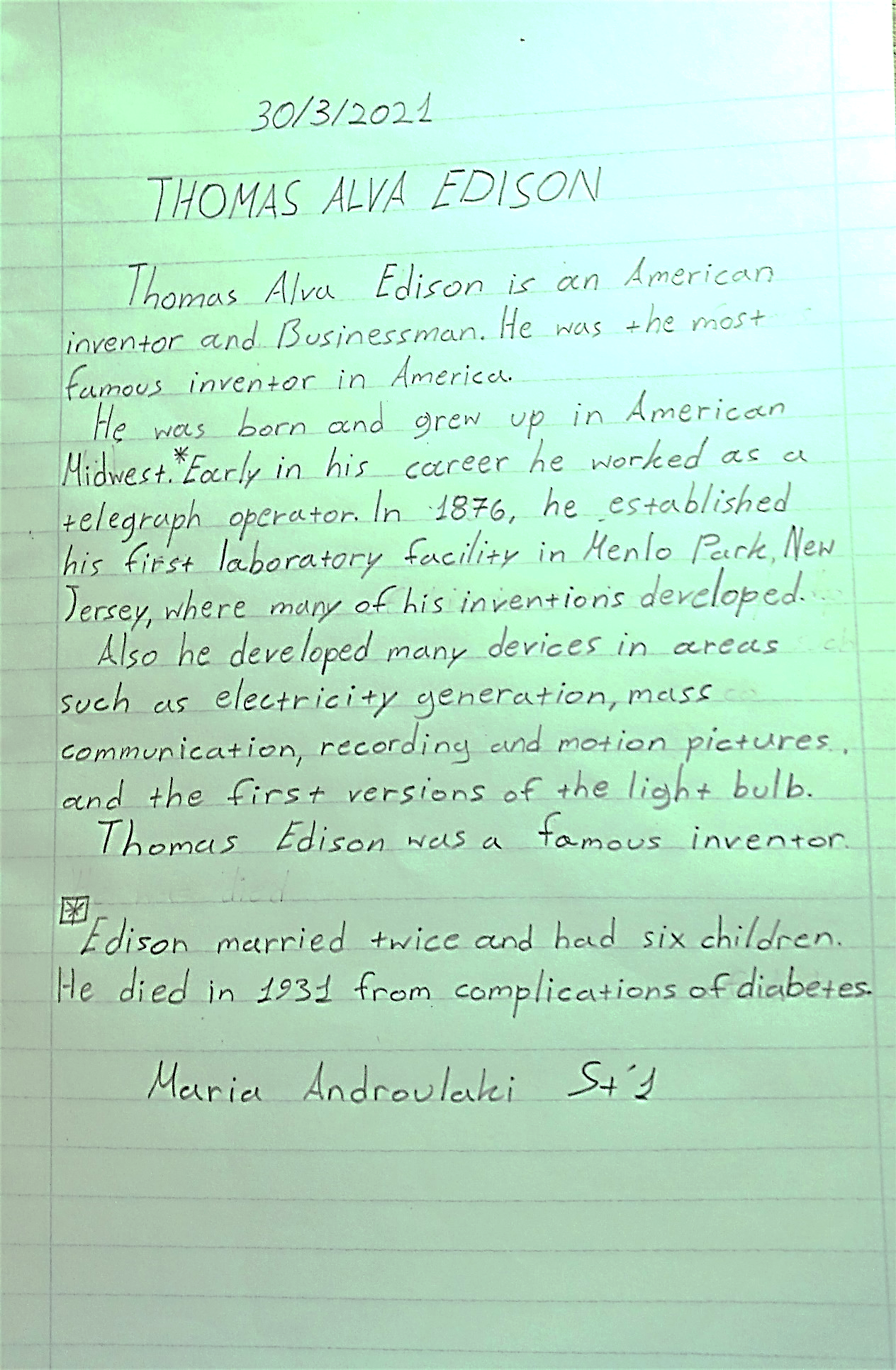 